中铁十一局集团有限公司2020届毕业生校园招聘简章中铁十一局集团有限公司是世界500强企业—中国铁建股份有限公司的骨干企业，前身为中国人民解放军铁道兵第一师，诞生于1948年，1984年兵改工后改编为铁道部第十一工程局，1999年12月更名为中铁第十一工程局。2001年8月改制为中铁十一局集团有限公司,2008年3月随中国铁建整体上市。组织机构全：经过近70年的拼搏进取，集团公司已发展成为集施工、勘察设计、科研、装备制造、资本运营、房地产开发于一体，并具有对外经营权的特大型企业集团。集团公司下辖14个全资子公司，外设12个国内区域指挥部和7个海外区域指挥部及新加坡、柬埔寨分公司。资质等级高：集团公司具有铁路工程、房屋建筑工程、市政工程、公路工程施工总承包特级资质，具有桥梁工程、隧道工程、公路路面工程、机场场道工程等各类资质142项。行业地位凸显：集团公司生产经营连续多年位居铁建前列，2018年铁建股份公司工程公司总产值20强集团入选5家，集团公司在经营承揽、完成产值、实现利润均位居榜首。集团连续八年获中国铁建股份公司“四好”领导班子荣誉，连续四届保持“全国文明单位”称号。2019年上半年集团公司荣登铁路信誉评价第三名，集团连续5次、累计18次进入铁路信用评价A级企业名单，是连续获此殊荣最多的企业之一。集团荣获公路施工企业全国综合信用评价AA级，并荣获全国建筑业先进企业荣誉称号。科研平台层次高：集团公司拥有国家认定企业技术中心1个，博士后科研工作站1个（在站博士后6人），国家级工程实践教育中心1个，院士工作站1个，省级认定企业技术中心5个，省级高新技术企业12家。科研成果丰硕：集团公司荣获国家科技进步奖三项，省部级科技进步奖150余项，制定国家、行业标准20余项。获国家专利授权480项，其中发明专利64项。省部级工法110项，国家级工法16项，完成科技成果鉴定56项，成果水平均在国际先进及以上。生产经营规模逐年攀升：企业年施工能力600亿元以上，在建工程项目600余个，分布在全国除港澳台以外的所有省、直辖市、自治区以及海外。近三年集团公司经营承揽和生产规模逐年扩大，生产经营规模分别保持在600亿、850亿元以上，2018年集团公司经营承揽及产值规模分别达到850.69亿、603亿，实现净利润13.42亿元，在中国铁建系统名列前茅。人才培养机制健全：集团公司现有正式员工18836人，其中高级及以上职称人员1128人，拥有注册执业资格人员1200余人，享受国务院特殊津贴9人，21人获詹天佑、茅以升铁道工程师大奖。集团公司着力打造人才队伍多元化发展，人才专业化、专家化，建立了行政、职能、技术、经营、项目、技能、服务共七类职业发展通道，拓宽了人才队伍发展渠道。集团培养“工程技术专家、专职项目经理、专职项目总工、专职项目书记”多元化的人才发展通道，构建了完善的人才培养机制。招聘单位分布   中铁十一局博士后科研工作站（桥梁、材料、地质工程博士）第一工程有限公司  湖北襄阳 第二工程有限公司  湖北十堰第三工程有限公司  湖北十堰第四工程有限公司  湖北武汉第五工程有限公司  重庆沙坪坝第六工程有限公司  湖北襄阳电务工程有限公司  湖北武汉建筑安装工程有限公司  湖北武汉桥梁有限公司（物贸公司）  江西鹰潭城市轨道工程有限公司  湖北武汉房地产开发有限公司（建筑学、城市规划、园林、装饰工程、市场营销、土地资源管理、公司法）  湖北武汉  勘察设计院（铁道、桥梁、建筑学、建环硕士）  湖北武汉投资公司（投资学硕士）  湖北武汉汉江重工（工程机械液压、弱电、电气、设计方向）湖北武汉2019年秋季招聘专业招聘岗位：工程技术岗、工程测量岗、试验检测岗、物资管理岗、设备管理岗、机电技术岗、安全管理岗、经济管理岗、财务管理岗、行政管理岗、企业法务岗等。招聘专业：岩土工程、结构工程、铁道工程、桥梁工程、隧道工程、道路工程、工民建、工程管理、机电一体化、电气自动化、建筑工程、安全工程、供电工程、通信工程、建筑电气、工程测量、建筑材料、物资管理等土木工程及相关专业，及会计、中文、法律、人力资源管理等行政、经营、管理相关专业。招聘基本条件要求1.应届本科、硕士、博士毕业生，毕业后能获得本科及以上学历证书，专业理论知识扎实，实践能力突出，专业对口，重点学科专业、双学位（专业）优先。2.身体健康，无严重疾病、传染病和精神病史，身体素质良好，品行端正，中共党员及学生会干部优先考虑；道德品质优秀，行为习惯良好，劳动观念强，在校期间无违纪记录。3.学习成绩优良，已修完学校规定的文化基础、专业理论和实践课程并考核合格，能够适应建筑企业流动性工作性质。4.参加招聘会时请携带个人简历及推荐表、成绩单、获奖证书等资料的原件及复印件（推荐表、成绩单须加盖学院公章）。网上投递简历请将个人简历、成绩单、获奖证书等电子材料投递至邮箱：huxiaoyin@cr11g.com.cn. 邮件名称格式：学校+专业+姓名；现场宣讲将以具体企业邮箱发送回复邮件及院校就业网公布信息为准。5.应聘资料须真实有效，应聘资料恕不退还，请保持通讯工具畅通。经网络筛选简历，成绩优异且受邀到参加面试的同学，非个人原因不同意签约的，可提供往返差旅费补助。毕业生相关待遇1.博士后的薪酬以基本月薪加奖金的形式支付，基本月薪、奖金参照《中铁十一局集团博士后科研工作站管理暂行办法》执行，年薪税前不低于20万元，详细待遇面谈。勘察设计院、汉江重工、投资公司招聘的毕业生需为硕士及以上学历。2.吸引更多的优秀毕业生到集团公司，对所招聘学生发放一次性入职安家费补贴，最低标准为：本科生5000元，研究生7000元，博士生200000元。3.待遇问题：见习期工资按转正定级后的薪酬标准发放，本科见习期年薪酬水平税前不低于7.5万。4.户口档案问题：户口是随分配单位走，学生户口可选择落在单位驻地，也可回原籍。报到证需派遣到中铁十一局，档案必须派到集团公司。联系人：胡老师   027-88710991        李老师   15271029326 单位详情、招聘岗位及专业可关注“中铁十一局集团有限公司人力资源部微信公众号”进行了解，意向毕业生可通过加入“2020届毕业生答疑群”进行咨询、投递简历。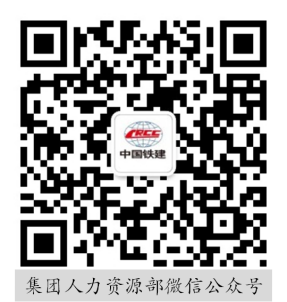 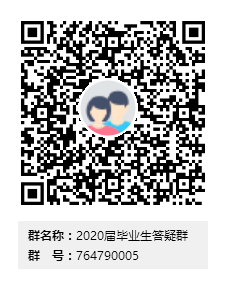 